E@44H£•iii rocy,4apc+aeu siii oxaaue	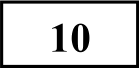 no AHFNHIICKOMY H3hIEYH  crpyxuuii  no asinonHe   mo pa6orsiHKsaMeHauHoH as pa6oTa no a rniiiicKoMy ssbiKy cocTOilT rid ueTbipex pa3peuoB (aypHpoBaHiie, u+eHiie, rpauuaTiixa H nexc  Ka,  nHGbMO), BKJliouaioiurix B ce6s 40 saga uii.Ha  Bsinon  e  tie  oKsaMe  aurioHHOii  pa6oTi.I  OTBO,£i,IITCs 3  uaca (180MiiHy+).O+Be+ni x 3apaHH»M 3—9, 12—18 ri 32—38 3anHcsIBaio+c» no npHBepeHiioMy ruine o6pasuy B Bride opiiOk HH ]asi, xOTopas cooTBeTcTByeT HoMepy npaBrfJlbHOrO oTBeTa. day uiiQpy aanriuiriTe B none oTBeTa B TexcTe pa6o+si, a 3a+eM nepeHecriTe B 6uaHK oTBeToB№ 1 .t”)T0OT	2	1  2OTBeTbi  K  Papa  iilfM  1,  2,  10,  11  aanHcbiBaioTcs  no  up  Bede   HoMy HHme  o6pasuv B  Binge   nocnepoBaTensHOGTH   fJiiQ]a.   DTy   nocnepoBaTeni•HOGTf• uuQp 3anriuiri+e B none oTBeTa B +exc+e pa6o+si, a 3a+eu nepeuecuTe B 6uauK oTBeToB № 1.   	 A    13    C    EI    L   U 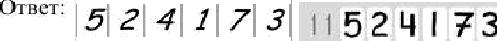 OTBeTsi x sapaHiillM 19—31 sanHcsiBaioTcs no up BepeHiioMy urine o6pazuy B Bute cnoBa ( ecKoni•KHX CJIOB). OTBeT 3anuuiriTe B none oTBeTa B TeKcTe pa6oTbi, a zaTeM nepeiiecriTe B 6na K oTBeToB № 1.tJzo   : HA:5 SURVIVED.	2 3 H  A 5  S  L/ R  V   I  V E DPa3pen 4 («HiiCbMO») cOcTOHT H3 2 Papa uii (39 H 40) npepcTaBnseT co6Oii He6onsiiiyio nHcsueuuyio pa6oTy (HaniicaHHe ui4'iuorO m4csMa u nucsMeHHoro   BsiCKil3siBauHs   c   oueMeHTaMri   paccympeuiis).   B   6nauxe oTBeToB№  2 yxamriTe Houep zapariris u 3anHiuHTe oTBeT x rieMy.Bce	6na   Kri   EFT	sanonHzlOTCfl	II]3KHMri   Sep   siMH Sep  uuaMu. QonycxaeTcs HCnOnbsoBaHrie reneBoii, run KanHuJIiI]9HOii, HAH nepbeBoii pyueK. H]all  Bbinou   e   Hri  Papa   rid  MOV   o  nonssoBaTscs  uep   oBriKOM. 3anriciiB uep    oBHxe tie yurlTbiBaioTcs upto oue   HBa   HH pa6oTsi.fiailNbi, nonyueHHbIe BaMri sa BbInouHeHHbie sapaHHs, cyMMripyioTcz. Hoc+apaii+ecb BbinouHilTn xaK MomHO 6ONbiue 3apa tin ii Ha6pa+b Haii6oubiuee KOniiuecTBO  6iI IJIOB.MenaeM ycnexa.!The House of Commons	S.   The System of GovernmentParliamentary Procedure	6.	Parliamentary CommitteesThe House of Lords	7.	Whitehall4	Westminster	8.	The CrownHer Majesty’s Government, in spite of its name, derives its authority and power from its party representation in Parliament. Parliament is housed in the Palace of Westminster, once a home of the monarchy. Like the monarchy, Parliament is an ancient institution, dating from the middle of the thirteenth century. Parliament is the seat of British democracy, but it is perhaps valuable to remember that while the House of Lords was created in order to provide a council of the nobility for the king, the Commons were summoned originally in order to provide the king with money.The reigning monarch is not only head of state but symbol of the unity of the nation. The monarchy is Britain’s oldest secular institution, its continuity for over a thousand years broken only once by a republic that lasted a mere eleven years (1649-60). The monarchy is hereditary, the succession passing automatically to the oldest male child, or in the absence of males to the oldest female offspring of the monarch. In law the monarch is head of the executive and of the judiciary, head of the Church of England, and commander-in-chief of the armed forces.The dynamic power of Parliament lies in its lower chamber. Of its 650 members, 523 represent constituencies in England, 38 in Wales, 72 in Scotland and 17 in Northern Ireland. There are only seats in the Commons debating chamber for 370 members, but except on matters of great interest, it is unusual for all members to be present at any one time. Many MPs find themselves in other rooms of the Commons, participating in a variety of committees and meetings necessary for an effective parliamentary process.Britain is a democracy, yet its people are not, as one might expect in a democracy, constitutionally in control of the state. The constitutional situation is an apparently contradictory one. As a result of a historical process the people of Britain are subjects of the Crown, accepting the Queen as the head of the state.Yet even the Queen is not sovereign in any substantial sense since she receives her authority from Parliament, and is subject to its direction in almost all matters. This curious situation came about as a result of a long struggle for power between the Crown and Parliament during the sixteenth and the seventeenth centuries.Her Majesty’s Government governs in the name of the Queen, and its hub, Downing Street, lies in Whitehall, a short walk from Parliament. Following a general election, the Queen invites the leader of the majority party represented in the Commons, to form a government on her behalf. Government ministers are invariably members of the House of Commons, but infrequently members of the House of Lords are appointed. All government members continue to represent “constituencies” which elected them.Each parliamentary session begins with the “State Opening of Parliament”, a ceremonial occasion in which the Queen proceeds from Buckingham Palace to the Palace of Westminster where she delivers the Queen’s Speech from her throne in the House of Lords. Her speech is drafted by her government, and describes what the government intends to implement during the forthcoming session. Leading members of the Commons may hear the speech from the far end of the chamber, but are not allowed to enter the House of Lords.The upper chamber of Parliament is not democratic in any sense at all. It consists of four categories of peer. The majority are hereditary peers, a total of almost 800, but of whom only about half take an active interest in the affairs of the state. A smaller number, between 350 and 400, are “life” peers — an idea introduced in 1958 to elevate to the peerage certain people who rendered political or public service to the nation. The purpose was not only to honour but also to enhance the quality of business done in the Lords.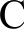 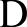 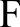 OTBeT:CanadaImagine yourself sitting in a cafe one day in your home town,  when on the next table you hear some people speaking English with a strong North American accent. A 	, you lean  over and say, "Hi! Are you American?""No," comes the immediate answer. "Canadian!"Calling a English-speaking Canadian an American can be as bad as telling a Scotsman that he's English or a Swiss person he's German. In spite of a common language,  there are differences B 	. "No," many Canadians  will tell you  with insistence,  "We're  not Americans!  We're  Canadians"In the same way as Quebecers are determined to keep their identity, Canadians from the other provinces are determined to keep Canada's identity. Although the Canadian way of life is more and more like the American way of life,C 	, and many Canadians, particularly Quebecers, are worried about the survival of their own differences.Canadians use metres and kilometres and measure temperatures in Celsius; Americans use feet and miles, and measure temperature in Fahrenheit. The USA has states, Canada has provinces.Yet about 80% of Canadians live within 150 km. of the U.S. border, and this has had a bad  effect D 		. Like most European countries, Canada has a national health service, and a good social security system; E 	have to be paid for by high taxes, so the cost of living in Canada is high. Because of this, hundreds of thousands of Canadians often get in their cars and drive over to the USA to go shopping. This is one cause of economic problems in Canada. Over half of Canada's imports come from the United States, and Canada has F 		a trade deficit with the USAon the Canadian economyin culture and national feelingbut good welfare servicesbeing a friendly personlots of details are differentquestion of shopping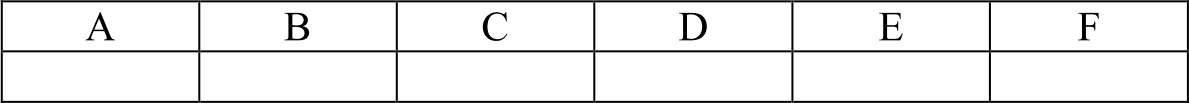 OTBeT:Three man in a boatWe roamed about sweet Sonning for an hour or so, and then, it being too late to push on past Reading, we decided to go back to one of the Shiplake islands, and put up there for the night. It was still early when we got settled, and George said that, as we had plenty of time, it would be a splendid opportunity to try a good, slap-up supper. He said he would show us what could be done up the river in the way of cooking, and suggested that, with the vegetables and the remains of the cold beef and general odds and ends, we should make an Irish stew.It seemed a fascinating idea. George gathered wood and made a fire, and Harris and I started to peel the potatoes. I should never have thought that peeling potatoes was such an undertaking. The job turned out to be the biggest thing of its kind that I had ever been in. We began cheerfully, one might almost say skittishly, but our light-heartedness was gone by the time the first potato was finished. The more we peeled, the more peel there seemed to be left on; by the time we had got all the peel off and all the eyes out, there was no potato left — at least none worth speaking of. George came and had a look at it — it was about the size of a pea-nut. He said:“Oh, that won’t do! You’re wasting them. You must scrape them.”So we scraped them, and that was harder work than peeling. They are such an extraordinary shape, potatoes — all bumps and warts and hollows. We worked steadily for five-and-twenty minutes, and did four potatoes. Then we struck. We said we should require the rest of the evening for scraping ourselves.I never saw such a thing as potato-scraping for making a fellow in a mess. It seemed difficult to believe that the potato-scrapings in which Harris and I stood, half smothered, could have come off four potatoes. It shows you what can be done with economy and care.George said it was absurd to have only four potatoes in an Irish stew, so we washed half-a-dozen or so more, and put them in without peeling. We also put ina cabbage and about half a peck of peas. George stirred it all up, and then he said that there seemed to be a lot of room to spare, so we overhauled both the hampers, and picked out all the odds and ends and the remnants, and added them to the stew. There were half a pork pie and a bit of cold boiled bacon left, and we put them in. Then George found half a tin of potted salmon, and he emptied that into  the pot.He said that was the advantage of Irish stew: you got rid of such a lot of things. I fished out a couple of eggs that had got cracked, and put those in. George said they would thicken the gravy.I forget the other ingredients, but I know nothing was wasted; and I remember that, towards the end, Montmorency, who had evinced great interest in the proceedings throughout, strolled away with an earnest and thoughtful air, reappearing, a few minutes afterwards, with a dead water- rat in his mouth, which he evidently wished to present as his contribution to the dinner; whether in a sarcastic spirit, or with a genuine desire to assist, I cannot say.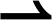 We had a discussion as to whether the rat should go in or not. Harris said that he thought it would be all right, mixed up with the other things, and that every little helped; but George stood up for precedent. He said he had never heard of water- rats in Irish stew, and he would rather be on the safe side, and not try experiments.Harris said:“If you never try a new thing, how can you tell what it’s like? It’s men such as you that hamper the world’s progress. Think of the man who first tried German sausage!”It was a great success, that Irish stew. I don’t think I ever enjoyed a meal more. There was something so fresh and piquant  about it. One’s palate gets so tired of  the old hackneyed things: here was a dish with a new flavour, with a taste like nothing else on earth.And it was nourishing, too. As George said, there was good stuff in it. The peasand potatoes might have been a bit softer, but we all had good teeth, so that didnot matter much: and as for the gravy, it was a poem — a little too rich, perhaps,{ 6	Why did Montmorency bring a dead water-rat?for a weak stomach,  but  nutritious.J 2	What was George's suggestion?getting settled in the Shiplake islandsgathering woodcooking an Irish stewmaking a firei)2)34)OTBeT:He wanted to contribute to the dinner. It  was done  in a sarcastic way.It was general desire to assist. No  right answers.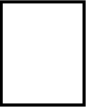 OTBeT: 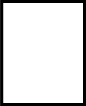 JJ	What was the most difficult thing about potatoes?peeling themscraping themwashing themfinding themOTBeT: 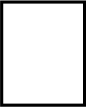 J 4	What does " stir up" mean ( paragraph 5) ?to cause discontentto arouse feelingsto provoketo mixOTBeT:J s	Which of the following was not an ingredient of the stew?a beeta pork pieeggsa cabbageOTBeT:{ 7	"Hamper"  in paragraph  9 means...to improveto accomplishto stopto developO+Be+: 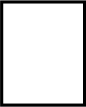 J 8	The attitude of the author towards the meal may be described as ...optimistic.negative.indifferent.unsure.OTBeT: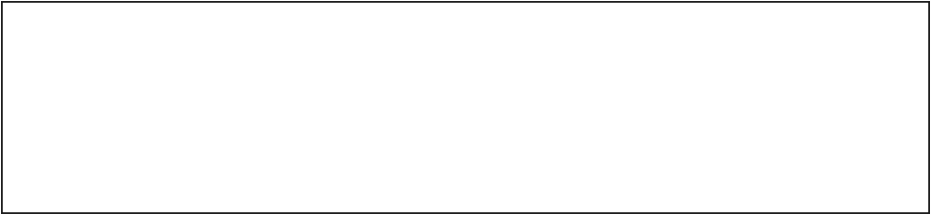 Paaqer 3. Fpauuaruxa  u nexcuxaThe wind-farm   Since 1993, twelve big  wind turbines 	on   Kirkby Moor, a windy hilltop in the north of England. ( STAND)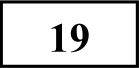 Now, the company that operates the site, RWE Energy, 	to replace the existing turbines, which are 45 metres high,with six new ones, 115 metres high. (WANT)These turbines 	more clean renewable energy, but some people do not want them. (PRODUCE)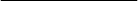 The wind farm is less than a kilometre from the edge of the Lake District National Park, and is visible for miles around. The site 	asa SSSI, or Site of Special Scientific Interest, on account of  its wildlife.(CLASSIFY)When the first wind farm was planned, an official inspectorBritish TV   Television in Britain is a part of mass media, a single public structure. It provides the society with up-to-date detailed	which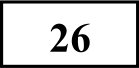 concerns political, economical, social, cultural and other important aspects. (INFORM)  The history of British TV started in 1936, when the BBC launched the world’s first public television service. The BBC studio productions come from the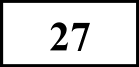 London Television Theatre, eight main London studios,and 	equipped regional studios in Manchester, Birmingham, Cardiff Glasgow, Bristol and Belfast.( FULL)  The	regular independent  television (ITV) service appeared in September 1955, by a programme transmission from the ITA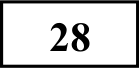 London station. (ONE)29	The main items broadcast by the ITV were 	 to study the controversy: he decided that the wind farm	 	programmes, plays and serials, sport and films.would not have any major ecological consequences, but "the visual impact of the scheme would be sufficiently  harmful". (APPOINT)24		Almost everyone agrees that we must produce clean renewable energy; but wind- farms 	controversial for the past 10 years. (BE)    Some people love them, others do not want 	on aesthetic grounds. Do we need massive wind power generators in beautiful parts of the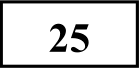 countryside? (THEY)(ENTERTAIN)   Most popular are programmes on the arts, children’s and family programmes, interviews with outstanding 	, investigations into matters of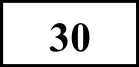 public interests, news reports covering international and national news. (PERSONALITY)  The ITA has also agreed rules with the Postmaster General about certain classes of programmes, in which advertisements may not be inserted. The discussions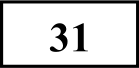 about 	continue, but British people are fond of their TV and receive a lot of fun watching it. (ADVERTISE)   1)	down	2)	out	3)	up	4)	over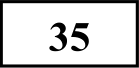 OTBeT:Archaeologists report that a perfectly preserved 5,500—year-old shoe has been discovered in a cave in Armenia in south-west Asia. It  is (32)	to be the oldest leather shoe ever found.The shoe was made of a single piece of leather, stitched at the front and back, and was shaped to fit the wearer’s foot. It had been loaded with grasses, either for warmth or to make sure it kept its shape. ‘The shoe is relatively small but we can’t say for (33)	whether it was worn by a man or a woman,’ says Dr Ron Pinhasi, an archaeologist from the research (34)	‘We thought at first that it was about 600—700 years old because it was in such good shape.’Shoes of this type from later periods have turned (35)	in archaeological excavations in various places in Europe, and shoes of a very similar design were still being used on the Aran Islands off the west coast of Irelandas (36) 	as the 1950s. It’s (37)	a style which (38) 	popular for thousands of years.32	l)regarded	2)accepted	3)	estimated	4) believed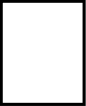 OTBeT:   1)	certain   2)	sure	3)	true	4)	really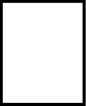 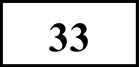 OTBeT:34	1) team 2) command	3)crew   4) unionOTBeT:   1) recently	2) long  3) well   4) lately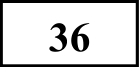 OTBeT:37	1) exactly	2) closely	3) obviously	4) certainOTBeT:   1) became	2) stood 3) recalled	4) remained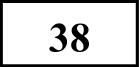 O+Be+:Paaner 4. Hucsuo40	Comment on the following statement.A pupil cannot study effectively without a computer.What is your opinion? Do you agree with this statement? Write 200—250 words.Use the following plan:make an introduction (state the problem)express your personal opinion and give 2—3 reasons for your opinionexpress an opposing opinion and give 1—2 reasons for this opposing opinionexplain why you don’t agree with the opposing opinionmake a conclusion restating your position39		You have received a letter from your English-speaking pen-friend Nancy who writes:Write a letter to Nancy.In your letteranswer her questionsask 3 questions about her project paper Write 100—140 words.Remember the rules of letter writing.Ответы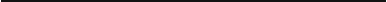 Написание ответов (6es гіробелов u sнаков гірепгінаніія) соответствует инструицгігі ФІјТ по загіолнению благі«а ответов № 1Kpu+epuu u cxeuы оцеииваниіі выnonueuuii аадаииіі paaqeлa «Hиcnvio» (2018 год)(uaitcuxtyxt  20 баллов  аа весі. pazдen)Kpu+epuu oijeнuвauuii aыnonueuиii ааданиіі 39 (uaucuxiyu  6 баплоа)Нриме'іание.  Hpu ііолу'іении окзаменуеиьм  0 бmuoв по критерию«Реіиение комиугігіиатгівноіі saдauii» всё задание орениваетсs в 0 бтлов.Kpu+epuu оценивании выnonueuuii аадаииіі 40 (uaucuuyu  14 бauuoв)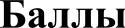 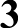 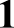 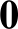 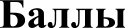 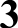 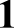 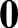 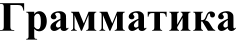 Нриме'іание. Критериіі «Орфографгіs и пунктуаииs» в раsделе «Нисьмо» оценивается в 2 балла. flpu гіоиу'іении окsаменуеиьм 0 баллов по критерию«Peiueнue коммуіігікатгівной zaдauи» всё задание оценивается в 0 бтпов.Hopiiдoit onpeqeneuuii npoцeu+a  +euc+yani›uыx  совпадениіі в  aaдaнuu 40Нри  оценивании  задание  40 (раsвёрнутое  писsиенное вьскаsьвание с опементаміі рассутдения) особое вниманііе уделzется способности окзаменуемого продуиііровать ртвёрну+ое писоменное вьс«азьвание. Ecли более 30% ответа имеет непродуи+ивныіі характер (т.е. текстуалsно совгіадает с огіублииованнпм истоингіком), то впставияется 0 бwпов по критериіо «Реіиение коммуіігікатіівноіі saдauи», и, соответственно, всё задангіе оценгівае+ся в 0 баллов.Текстуапьнпм совпаденгіем сиитаетсs досповное совгіадение ompesua писsменноії peuи рииноіі 10 cuoв и более.Едипыи  rocyqapcTsennыfi oK3alvien,  2018 г.АНГІІРІЙСКРІЙ ЯЗЫКTpennposo'Jnыn sapnanT №1 оТ 18.09.201711 / 11Вьявленнlе текстутsнье совпаденгіz суvімгіруютсz, и гіри превыиении ііми 30% от общего иоли'іества слов в ответе работа оцеііивается  в  0 бтпов.Норіідоо noqcuë  а слов в aaдauuiix раадепа «Huci.no»Нри оценивании sадаиий pasдena «Нисьмо» (39, 40) следует уигітьвать такой гіарамегр, как обzём гіисьменного текста, вьратенньіі в холи'іестве слов. Требуемпй обгём две пи'іного письма в задаиии 39 — 100— 140 слов; для ртвёрнутого письменного впсхазыванио в sадании 40 — 200— 250 слов. Догіустимое отклонение от sаданного обгёма составляет 10%.Если в вппоиненном sадании 39 менее 90 слов или в sадании 40 менее 180 слов, +о заданііе гіроверке не иодлети+ и оценивае+си в 0 бwлов. Hpu превпіиении обгёма более 'іем на 10%, т.е. если в впполненном sадании 39 более 154 слов или в sадании 40 более 275 слов, гіроверке подлетит только+а uac+s рабо+п, кo+opas соо+ве+с+вуе+ +ребуеиому обгёму. Такіім o6pmou, ripii ripoвepue saqaнuu 39 о+сиіі+ьвае+ся о+ наиала работы 140 слов, задания 40 — 250 слов, и оцениваетсs тoлькo эта 'iacтs работы.Hpii оиреqеленііи соо+ве+с+вііs обгёма гіредс+авленноіі рабо+пвпиіеуиазанньм гребованііsм cuii+aютcs все снова, с гіервого снова по последнее, вхлю'іаs всгіомогателпные глагоиы, предлоги, артикли, 'іастицl. В ии'іном гіисьие адрес, дата, подпись maume подлетат подс'іёту. Нри этом:стsтённье (upamuiie) формь can’t, didn't, isn't, І’т и т.п. сиитаіотся иакодно слово;иислгітельнье, вьратеннье цііфрами, т.е. 1, 25, 2009, 126 204 ii т.п., сигітаютсz кaк одно слово;'іиспитепsнпе, впратениые цифраии, вместе с ycnoвuьu обоsна'іение процентов, т.е. 25%, 100% и т.п., с'ііітаются кaк одно слово;иислгітельнье, вьратенііье  словами, cuiiтaioтcs  как снова;слотнье снова, такие как good-looking, well-bred, English-speaking, twenty- five, cuii+aю+c» «а« одно слово;сокращеніія, например USA, e-mail, TV, CD-rom, с'іитаіотсz как одноHopiiдoit npoвepuu  о+ве+ов па aaдauuii  с развёрну  ыи o+вe+ou u  uaaнaueнus  zpezi•ero ancnepzaВ соответствии с Норядком гіроведенііs государственноіі итоговоіі аггестациіі по образовательньм гірограммам среднего общего обртованіиі (приказ Минобрнаухи России от 26.12.2013 № 1400 sарегисгрирован Минюстом России 03.02.2014 № 31205)«61. Но резупьтатам первой и второії проверок акспертl независимо друг от друга выставлsіот базы sa кaждьй ответ на задания ousaмeuaциouнoii работь  EFЭ с развёриутпм ответом...62. В слу'іае суијественного расхотдения в бтлах, выставпенньх дв	я окспертами, наsна'іается гретоя гіроверка. Существенное pacxomдeuue в бтлах огіределеио в upu+epiisx оценііванііs по соответствуіощему у  ебному предмету.Эисперту, осуществляіощему	етоіо проверку, предоставияется ітформация о бтлах, вьс+авиеііііьх oucriep+aмii, ранее upoвepsвiuiiмii oxsaмeuaцuouнyio работу».1.Если расхоwдение сумм бwлов, выставленнпх двое охспертами sa зaдauue 39 по всем (трём) гіоzицііsм оцеііііванііs данного заданіія, сос+авляе+ 3 ii более былa, +о +pe+iiii оксиерт вьс+авлzе+ было по всем трём поsициям оценивании задание 39.2. Ecли pacxo	ение сумм бmuoв, выставпенньх двумя оисгіертаміі за задание 40 по всем (гіятгі) ііоzицііям оцеіігіваниs данного zaдaiois, составляет 5 и более бтлов, то третіііі оксгіерт вьставпsет быль по всем пяти поsициям оценивании saдaнus 40.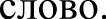 Раздеп 2. 'ІтениеРаздеп 2. 'Ітение№ заданияО+ве+1048157231153624112313214415116417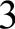 181Раsдел 3. Грамматііка  ii мексика“Раsдел 3. Грамматііка  ii мексика“№ заданияОтвет19havestood20wants21willproduce22isclassified23wasappointed24havebeen25them26information27fully28first29entertaiпшeпt30personalities31advertising324332341353361373384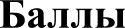 Peiueнue uouuyнuua uвuoii аадаииOprauuaa Uuя+eitc+aЯаыиовое офорипение +eitc+aK1K2КЗ23aдauue выполие-НO ПОД НОСТЬЮ iсорертание orpama- е+ все асгіе«ты, у«азагігіые в sa- даііии (рагіы  non- ные  ii  +ouuыe ответы на все вопросы, sаданы правильно три вопроса по ука— ванной теме); сти— левое оформление peuii выбрано ііравильно с уиётом целіі    высктывания и адресата; co6nm— дены гіріінятые в яzыue нормы вem— пивости (доііуска— ется  1  неііопиый или  нетоиный acne«+)Вьскаzпвание  ло-ггі'іно; средства логииескоіі связи исгіоиоаовагіы ripa- вилпно;  текст вергіо ртделёгі па абзацы; структурное офор- мление текста соответствует нор- мам, гіринятпм в стране иsу'іаемого языка(догіускаетсs 1 noriiuecxaя оііігібкаИЛИ 1 наруиіение депенгія на абзацы ИЛИ 1 наруиіение в средствах логи'іескоіісвязи  ИЛИ 1наруіиениеН]ЗИНІІТЫХ  НО]ЗМоформиенііяличного гіисьма)Нсгіолszуемьй сло-варный sanac пграмматииескиеСТ]З	Т	Ы  COOT-ветс+вуіо+ бтовомуOBНЮ  СЛОЖНОСТИзадангіs; орфогра- фи'іесиііе п гіунк- туацііоннье оіиибки практи'іескиотс   ст-вуют (догіусхаются 1-2 иексико-грам- матииескгіе оііііібки H/ИЛИ 1-2 орфо- rpaфiiuecurie и иунктуацгіоннье oiuибuii)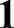 3aдauue аыпопне-по не попнос+пю: содержание orpa- maeт не всеВьскаzпвание  невсегда погиино; гімеіотсs оіиибкгі в гіспопьzованииНсгіолszуемьй сло-варныіі sariac п грамматииеские crp	турь неасгіектп, укаzанньев задангігі, ИЈІИ 2-4 асгіекта расирьть не ііолностыо или нетоино (все cny- uaи, не уктаіінье в оценивании  на2 былa и 0 баллов)средствлогииескоіі связи, И/ИЛИ вдепенигі теиста на a6saun И/ИЛИ в офорииении ли'іиого письма (все coyuaи, не упаsанньев оценивании на 2 балла и 0 бwлов)гіопностыо соот-ветствуіот бтовому уровніо сложности задания: имеіотся 3-4 лехсико-грамма- тииеспие оіиибки И/ІUІИ ииеютсs 3-4 орфографииесиие и пунптуаіјионнье оіиибкіі03aqaнue  не аыпоп-нeuo: 3 и более асгіеитов coдepma-НИІІ  OTC   TCTB  IOT,ИЛИ 5 асгіектов расиры+ы не now-НОСТ£•Ю  IIJIIIнeтouuo, ИЛИ ответ не соответствуетебуеиому обгёмуНмеіотся 3 ii 6oueeлогииеские оіиибки,IUIИ имеіотся 3 и более  наруіиеніііі в средс+вах лorriuecxoiiсвяагі, ИИдeueuue+екс+а на абsацы отсутствует, HdИ имеются 3 и более нapyiueuuяН]ЭННЯТЬІХuopм оформиенИсполszуемьіі сло-варньіі zariac и грамматииеские стру турь не соответствуіот бтовому уровню cлomuoc+u задангіs: гімею+ся 5 u более иексгіко-грамма+гі- иеских ouiu6ox И/ИЛИ 5 u более орфографи'іесиих и гіунктуациоиньх оіиибок